«ОТКРОЙ В СЕБЕ СЕБЯ!»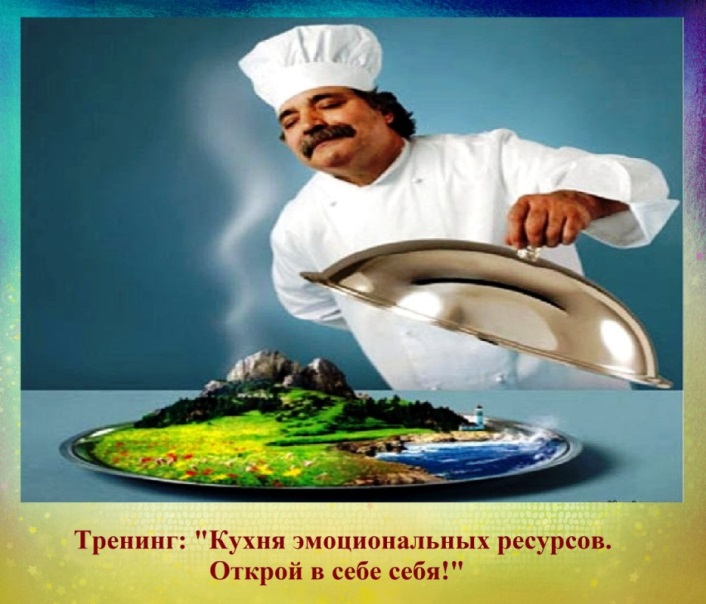 Педагог – психолог Татьяна Рафаиловна Зимукова провела с воспитателями тренинг: "КУХНЯ ЭМОЦИОНАЛЬНЫХ РЕСУРСОВ"(Профилактика эмоционального выгорания у  педагогов) 

Данный тренинг даёт возможность нахождению внутренних ресурсов и позитивного мышления, помогающих снизить уровень выгорания, в том числе эмоционального. В процессе тренинга  использовались  следующие методы и приёмы: 

1. Неформальное общение с коллегами на различные темы, не связанным с учебным процессом, что позволит лучше узнать друг друга; 
2. Обмен опытом – формирование навыков взаимной поддержки в трудных ситуациях; 
3. Развитие способности прислушиваться к мнению других; 
4. Обучение здоровой самокритике; 
5. Умение прислушиваться к себе чтобы находить внутренние ресурсы для дальнейшей полноценной жизни и работы. 

Основными целями данного тренинга, Татьяна Рафаиловна, считает следующее: 
1. Повышение сплочённости коллектива; 
2. Снятие тревожности и агрессивности; 
3. Приобретение навыков позитивного мышления; 
4. Нахождение внутренних ресурсов, их творческое самораскрытие. 
Представленный тренинг – своего рода комплекс психологических упражнений игрового, ролевого и творческого характера и имеет следующее содержание: 
1. Знакомство с правилами работы в группе (ведущий объясняет каждое правило и спрашивает согласия участников на его применение); 
2. Краткое представление себя группе; 
3. Упражнение “Наши ожидания”; 
4. Упражнение – разогрев “Вездеход”; 
5. Тест самодиагностики по определению уровня стресса учителей “Стирка”; 
6. Стихотворная импровизация; 
7. Рисунок “Образ выгоревшего педагога”; 
8. Релаксация “Заросший сад”; 
9. Обратная связь “Дерево помощи”; 
10. Буклет – рекомендации (теоретический аспект). 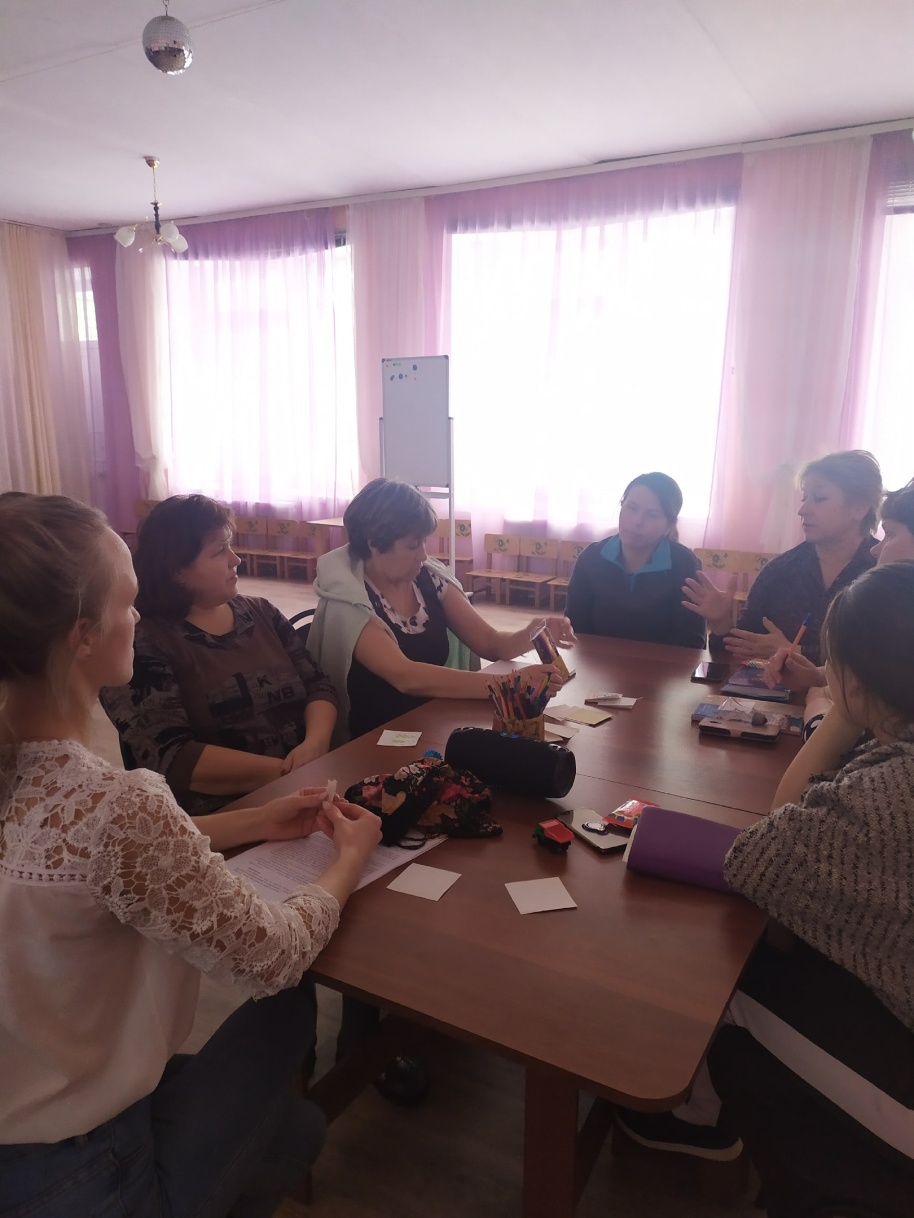 